แบบคำขออนุมัติจ้างอาจารย์สัญญาจ้าง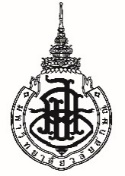 ส่วนที่ 1 สำนักวิชา/วิทยาลัย (ผู้กรอกข้อมูล)สำนักวิชา/วิทยาลัย  	          			 สาขาวิชา/หลักสูตร				ขออนุมัติจ้าง (ชื่อ-นามสกุล)						                 อายุ	   ปี ภูมิลำเนา		 ตำแหน่งทางวิชาการ				 เป็นอาจารย์สัญญาจ้าง ประเภทการจ้าง :   ข้อ 10(1) คะแนนภาษาอังกฤษ 				 (ไม่เป็นไปตามเกณฑ์)ประเภทการจ้าง :   ข้อ 10(2) พนักงานตำแหน่งวิชาการซึ่งเกษียณอายุจากมหาวิทยาลัย และมีตำแหน่ง                                        ทางวิชาการระดับผู้ช่วยศาสตราจารย์ขึ้นไป แต่ไม่ได้รับการจ้างตาม                                        ระเบียบมหาวิทยาลัย ว่าด้วยการจ้างผู้เกษียณอายุประเภทการจ้าง :   ข้อ 10(3) ผู้เกษียณอายุจากหน่วยงานภายนอกมหาวิทยาลัย (กรณีมีตำแหน่งทางวิชาการ)		        เงื่อนไขภาระงาน:		         ภาระงานปกติ (100%)                              ภาระงานตามที่ตกลง  	          			ประเภทการจ้าง :   10 (4) กรณีอื่นๆ นอกจาก ข้อ 10 (1) 10 (2) หรือ 10 (3)ประเภทการจ้าง :   การจ้างพนักงานตำแหน่งวิชาการซึ่งเกษียณอายุจากมหาวิทยาลัยเป็นอาจารย์สัญญาจ้าง ระยะเวลาการจ้าง	 ปี  โดยให้บรรจุเข้าปฏิบัติงานตั้งแต่วันที่                                    	                              และสิ้นสุดการจ้างวันที่                                    	  และได้ผ่านการสอบคัดเลือกโดยคณะกรรมการของสำนักวิชา/วิทยาลัย ครั้งที่     /          เมื่อวันที่                        	 รายละเอียดตามเอกสารแนบ                                                            สรุปดังนี้1. เหตุผลความจำเป็น	 มีความจำเป็นและขาดแคลนอาจารย์ผู้สอนอย่างยิ่ง หรือ	 เพื่อเป็นอาจารย์ประจำหลักสูตร...................................................................... หรือ	 เพื่อให้มีสัดส่วนอาจารย์ต่อนักศึกษาเป็นไปตามที่กำหนดไว้ในมาตรฐานคุณวุฒิสาขา/                 สาขาวิชา ตามที่สกอ.หรือสภาวิชาชีพในแต่ละสาขากำหนด หรือ	 กรณีอื่นๆ ตามมติของคณะกรรมการบริหารงานบุคคล2. อธิการบดีพิจารณายกเว้นคุณสมบัติผู้สมัครเป็นพนักงานสายวิชาการที่ไม่เป็นไปตามเกณฑ์ฯ ดังนี้	          	 อนุมัติยกเว้นคะแนนเฉลี่ยสะสม   ระดับปริญญาตรี           ระดับปริญญาโท         .            	 อนุมัติยกเว้นผู้สมัครมีอายุเกิน 30 ปี และจบการศึกษาปริญญาโท3. ประวัติการศึกษาผู้ผ่านการคัดเลือก (โปรดเรียงจากคุณวุฒิสูงสุด ระบุคุณวุฒิ และเกรด/คะแนนสะสม)24.  ขอบเขตภาระงานที่จะมอบหมายให้ปฏิบัติ ตามมาตรฐานตำแหน่งทางวิชาการที่มหาวิทยาลัยกำหนด                                                                                               หน่วย : หน่วยภาระงาน5.  กรอบอัตรากำลังสำนักวิชา/วิทยาลัยได้อนุมัติอัตรากำลังพนักงานสายวิชาการ ตำแหน่งอาจารย์ สาขาวิชา 					 สำนักวิชา					 ประจำปีงบประมาณ				 จำนวน				               อัตราบรรจุแล้ว จำนวน				 อัตรา	 อัตราว่างคงเหลือ จำนวน		 	    อัตรา6. มีภาระเรื่องการชดใช้ทุนหรือไม่ อย่างไร	                                                   		                                                                                            	                                    .                                                                                            	                                    .7. ความคิดเห็นของคณะกรรมการ                    		ครั้งที่     /        เมื่อวันที่                    . 	7.1  ประสบการณ์การทำงาน                                                                                            	                                    .                                                                                            	                                    .	7.2  ผลงานทางวิชาการ                                                                                            	                                    .                                                                                            	                                    .                                                                     ลงชื่อ                                     คณบดี                                                                                       /       /       .       ส่วนที่ 2   ส่วนทรัพยากรมนุษย์และองค์กร ● การกำหนดอัตราเงินเดือนและค่าตอบแทน/ สวัสดิการและสิทธิประโยชน์ให้ได้รับอัตราเงินเดือนและค่าตอบแทน อัตราเดือนละ			บาท  อาจารย์ประเภท 10(1) ให้ได้รับสวัสดิการและสิทธิประโยชน์ ตามที่มหาวิทยาลัยกำหนด 	 อาจารย์ประเภท 10(2) (3) (4) ให้ได้รับสวัสดิการและสิทธิประโยชน์เกื้อกูลอื่นใดจากมหาวิทยาลัยเป็นการเฉพาะตัว ไม่รวมคู่สมรสและบุตร ทั้งนี้ ตามหลักเกณฑ์ที่คณะกรรมการบริหารงานบุคคลกำหนด	 ● เห็นสมควรให้จ้างทำงานเป็นเวลา 1 ปี โดยมีกำหนดระยะเวลาการจ้างเริ่มต้น – สิ้นสุด คือ ตั้งแต่วันแรกที่เริ่มปฏิบัติงานเป็นต้นไป จนครบ 1 ปี● บันทึกเพิ่มเติม                                                                                            	                                    .                                                                                            	                                    .ลงชื่อ                               ผู้ตรวจสอบ			ลงชื่อ                               ผู้กลั่นกรอง   (                                         )			     (                                         )     เจ้าหน้าที่บริหารงานทั่วไป					รักษาการแทนหัวหน้าส่วนวันที่                                     				วันที่                                             				         ส่วนที่ 3   ผู้บริหาร (ความเห็น)ความเห็นผู้บริหารรายการเอกสารแนบประกอบคำขออนุมัติ และการตรวจสอบคุณสมบัติการจ้างอาจารย์สัญญาจ้างคำชี้แจง  ให้กาเครื่องหมาย ✓ ในช่อง               และรายการเอกสารที่จำเป็นต้องเสนอ คือ ลำดับที่ 1-7 สำหรับการจ้างทุกกรณี รายการเอกสารแนบสำหรับยื่นแบบคำขออนุมัติการจ้างอาจารย์สัญญาจ้าง 1. กรอกแบบคำขออนุมัติการจ้างอาจารย์สัญญาจ้าง 2. ใบสมัครและหลักฐานการสมัคร (สำเนาใบปริญญาบัตร ระดับปริญญาตรีขึ้นไป,  สำเนาใบแสดงผลการศึกษา          ระดับปริญญาตรีขึ้นไป,  สำเนาบัตรประจำตัวประชาชน,  สำเนาทะเบียนบ้าน,  สำเนาใบเปลี่ยนชื่อ-นามสกุล           (ถ้ามี),  สำเนาทะเบียนสมรส,  สำเนาบัตรข้าราชการ/พนักงานรัฐวิสาหกิจ/พนักงานองค์การของรัฐ (ถ้ามี),              สำเนาใบรับรองตำแหน่งทางวิชาการ (ถ้ามี)  3. เอกสารอนุมัติกรอบอัตรากำลัง 4. เอกสารอนุมัติดำเนินการสอบคัดเลือกและแต่งตั้งคณะกรรมการ 5. เอกสารแบบรายงานผลการคัดเลือกอาจารย์สัญญาจ้าง 6. ภาระงาน (TOR) 7. สำเนาหนังสือรับรองการปฏิบัติงาน 8. เอกสารอนุมัติยกเว้นคุณสมบัติผู้สมัครเป็นพนักงานสายวิชาการที่ไม่เป็นไปตามเกณฑ์ฯ (ถ้ามี)คุณวุฒิสาขาวิชาสถาบันการศึกษาG.P.A1.2.3.การสอน(สัดส่วนร้อยละ.........)การวิจัย(สัดส่วนร้อยละ.........)การบริการวิชาการ และอื่น ๆ(สัดส่วนร้อยละ.........) ระบุรายวิชาแต่ละภาคการศึกษาจำนวนชั่วโมงสอนระบุโครงการ และจำนวนชิ้นผลงานตีพิมพ์เผยแพร่ระบุชื่อโครงการ/งานหมายเหตุ กรณีมีรายละเอียดภาระงานจำนวนมาก ให้ทำเป็นเอกสารแนบหมายเหตุ กรณีมีรายละเอียดภาระงานจำนวนมาก ให้ทำเป็นเอกสารแนบหมายเหตุ กรณีมีรายละเอียดภาระงานจำนวนมาก ให้ทำเป็นเอกสารแนบรักษาการแทนรองอธิการบดี(รศ.ดร.จรัญ บุญกาญจน์)รักษาการแทนรองอธิการบดี(ผศ.ดร.วาริท เจาะจิตต์)รักษาการแทนอธิการบดี เห็นสมควรอนุมัติ พิจารณาเป็นอย่างอื่น                                              .                                              .                                              .ลงชื่อ....................................../            /          . เห็นสมควรอนุมัติ พิจารณาเป็นอย่างอื่น                                              .                                              .                                              .ลงชื่อ....................................../            /          . อนุมัติ ไม่อนุมัติ                                              .                                              .                                              .ลงชื่อ....................................../            /          .